3GPP TSG RAN WG1 #104-e			R1-20xxxxxe-Meeting, Jan 25th – Feb 5th, 2021Agenda item:	8.14.1Source: 	Moderator (Qualcomm)Title: 	Email discussion/approval for traffic model and capacity KPI for XRDocument for:	Discussion and DecisionIntroduction This document presents a summary of contributions on traffic model for XR and CG [2-20], based on which way forwards for XR traffic model and KPI for XR evaluation are discussed.[104-e-NR-XR-01] Email discussion/approval for traffic model and capacity KPI – Eddy (Qualcomm) 1st check point: 1/282nd check point: 2/23rd check point: 2/4Traffic ModelStatistical Traffic ModelAs to XR traffic model for evaluation, RAN1 #103e made the following agreement. SA4 has been working on XR traffic model and delivered its outcome in a LS to RAN1[1].  Considering the SA4 input, companies discuss XR traffic model [2-20].  Table 2 captures the views from companies.Table  Companies view on SA4 Traffic ModelsSummaryAdopt a statistical model in RAN1 with parameters based on SA4 input: FutureWei, Huawei, vivo, QC, Sony, Xiaomi, EricssonCommunicate with SA4 to get further information (e.g., on model parameters) from SA4: Oppo, ZTE, LGProposal 1. RAN1 adopt a parameterized statistical traffic model for evaluation of XR and CG.  RAN1 strive to agree on distributions and parameter values during RAN1 #104e, based on SA4 input.  Question 1. Please share your view on Proposal 1.DL Traffic ModelIn following sections, details of DL video traffic model are discussed.Packet Arrival Modeling: Video Frame level vs IP-Packet levelIn this section, we discuss DL packet arrival modeling. Depending on layer it models, the size of packet, traffic arrival pattern, performance requirement could be different.  We capture two views on modeling: frame level model vs IP-packet level model, based on contributions [2-20].  In case of frame level, a packet corresponds to a XR video frame. Whereas, in IP-Packet level modeling, a packet corresponds to an IP-packet of which size is usually smaller (e.g., <=1500 bytes).Summary(XR application video) Frame level modeling: FutureWei, Oppo, Huawei, CATT, vivo, MTK, Samsung, Ericsson, QCIP packet level modeling: InterDigital, vivo, MTK, NokiaQuestion 2. Please present your view on frame level vs. IP packet level XR traffic modeling for evaluation. If you prefer IP packet level modeling, please explain how IP packets are mapped to a video frame, the relation of IP packet size to the corresponding video frame size, and how latency is evaluated (e.g., apply a given delay budget, e.g., 10ms for each IP packet, or latency is measured from the point when the first IP packet of a frame to the point when the last IP packet of the frame is successfully delivered to UE).   Traffic Inter Arrival Time DistributionIn this section, views on modeling of DL packet inter arrival time are captured.SummaryPacket inter arrival time modelingPeriodic with jitter: FutureWei, Oppo, Huawei, InterDigital, AT&T, Xiaomi, Samsung, Apple, QC, CATT, vivo, MTK, Samsung, EricssonJitter distribution Truncated Gaussian: Samsung, Ericsson, truncated Gaussian Uniform: EricssonExponential: CATT, InterDigitalPareto: CATTProposal 4. RAN1 adopt periodic arrival with jitter for DL packet arrival modeling for XR/CG applications Periodicity: 16.67ms(=1/60fps).Jitter follows truncated Gaussian distribution.Please present your view on the values of mean, variance, truncation bound. The jitter for a packet affects the packet delay budget (PDB) of the packet, i.e., positive jitter (late arrival) gives smaller PDB and negative jitter (early arrival) gives larger PDB for a given packet.Question 4. Please share your view on Proposal 4.Frame/Packet Size distributionXR/CG frame sizes are varying depending on video encoding schemes. The following table captures views on packet size modeling.SummaryDistribution of DL packet size(Truncated) Gaussian: FutureWei, Oppo, Huawei, CATT, vivo, InterDigital, AT&T, Samsung, QCPareto: CATT, InterDigital, ZTEProposal 6.RAN1 uses truncated Gaussian distribution as DL packet size distribution of XR/CG applications.Please present your view on mean, variance, truncation bound for different applications. Question 6. Please share your view on Proposal 6.Packet Delay Budget SummarySuggested packet delay budget valuesVR, AR: 10ms, 20msCG: 15ms, 30msProposal 7. RAN1 adopt over the air packet delay budget for packet transfer. The considered values for PDB areVR, AR: [10ms, 20ms]CG: [15ms, 30ms]Question 7. Please share your view on Proposal 7.Bitrates for evaluationSummaryVR: 12, 24, 45, 90, 60, 116, 30, 60 MbpsAR: 12, 24, 45, 90, 30, 60 MbpsCG: 12, 24, 45, 90, 35, 5-20, 10-30, 8, 30 MbpsNote that SA4 has provided following set of DL bit rates.VR2: 30, 60 MbpsAR2: 30, 60 MbpsCG: 8, 30 MbpsProposal 8. RAN1 adopt following DL bit rates based on SA4 input. AR/VR: [30, 60] MbpsCG: [8, 30] MbpsQuestion 8. Please share your view on Proposal 8.Multiple FlowsSummarySupport multiple traffic flows in DL/UL with different QoS requirements/date rates: Huawei, InterDigital, MTK, AppleQuestion 9. Some companies are proposing to explicitly evaluate multiple traffic flows in DL/UL with different QoS requirements/date rates.  Please share your view on this.  If you support, please explain the details of how to evaluate multiple traffic flows, via examples, e.g., voice flow of X1 Mbps, Y1 fps, Z1 delay budget and video frame of X2 Mbps, Y2 fps, Z2 delay budget, how to define whether UE is satisfied or not, etc.  Other issuesSummaryInterleaved two eye buffer modeling: vivo, ZTE, QCTraffic arrival time offset across UEs: vivo, Ericsson, QCDependency of DL and UL traffic: vivoQuestion 10. Please share your view on (i) whether/how to evaluate two eye buffers, (ii) how to model traffic arrival time offset across UEs, (iii) whether/how to evaluate dependency of DL and UL traffic. UL Traffic ModelThis section discusses UL traffic model.Table 6 captures the views on UL traffic model from different sources. Table  Views on UL Traffic ModelSummaryNo UL modeling required: OppoUL modeling required: vivo, InterDigital, Xiaomi, Apple, QCGiven that UL pose/control is common UL traffic for VR/AR/CG, we make following proposal.Proposal 11:  RAN1 adopts following UL traffic model for pose information for VR2/AR2/CGPeriodicity: [2/4/8/16ms]Packet size: 100bytePDB: 10msQuestion 11. Please share your comments on Proposal 11.UL scene (camera feed) is additional UL traffic for AR application. Proposal 12:  RAN1 adopts following UL traffic model for UL scene (camera) information for ARBit rate: 10, 20MbpsPeriodicity: 16.67msPDB: 60msQuestion 12. Please share your comments on Proposal 12.Per UE KPI (whether UE is saDuring RAN1 103-e, the following agreement was made. In this section, we discuss how to define the ‘satisfied’ requirements.  This completes the system capacity definition, according to the above agreement. Capacity KPISummaryDefinitions of satisfied UESatisfying reliability, latency requirementBased on views from companies we make following proposal.Proposal 13. A UE is declared a satisfied UE if more than X=99(%) of packets are successfully transmitted within a given packet delay budget (PDB), where packets which cannot meet its PDB requirement are counted as lost (dropped from Tx queue).Question 13. Please share your comments on Proposal 13.ReferencesR1-2101765 LS to on XR-Traffic Models, SA418.4.1R1-2100055 XR traffic model, FUTUREWEIR1-2100132 Discussion on the XR traffic models for evaluation, OPPOR1-2100207 Discussion on applications and traffic model for XR and Cloud Gaming, Huawei, HiSiliconR1-2100361 XR traffic model, CATTR1-2100476 Discussion on traffic models of XR, vivoR1-2100528 Discussion on Traffic Model for XR evaluations, ZTE , SanechipsR1-2100555 Discussion on traffic model for XR study, LG ElectronicsR1-2100571 Discussion on XR applications and traffic models, InterDigital, Inc.R1-2100680 On traffic model for XR, Intel CorporationR1-2100724 On Traffic Model for XR study, Nokia, Nokia Shanghai BellR1-2100775 XR Traffic Model Considerations, AT&TR1-2100879 Discussion on XR Applications and Evaluation Assumptions, SonyR1-2101101 Discussion on Traffic model for XR evaluation, XiaomiR1-2101137 Traffic Model for XR and CG, MediaTek Inc.R1-2101240 XR Applications and Traffic Models, SamsungR1-2101314 Traffic model for XR, EricssonR1-2101365 Views on XR traffic models, AppleR1-2101493 XR Traffic Models, Qualcomm IncorporatedR1-2101635 Discussion on traffic model for XR, NTT DOCOMO, INC8.14.2R1-2100056 XR evaluation methodology FUTUREWEIR1-2100133 Discussion on the XR evaluation methodology OPPOR1-2100242 Discussion on evaluation methodology for XR and Cloud Gaming Huawei, HiSiliconR1-2100362 Evaluation methodology and performance index for XR CATTR1-2100477 Discussion on evaluation methodologies of XR vivoR1-2100529 On XR Evaluation Methodology ZTE , SanechipsR1-2100556 Discussion on evaluation assumption for XR study LG ElectronicsR1-2100572 Discussion on Evaluation Methodology for XR InterDigital, Inc.R1-2100586 On Evaluation Methodology for XR and CG MediaTek Inc.R1-2100681 On evaluation methodology for XR Intel CorporationR1-2100725 Development of the Evaluation Methodology for XR Study Nokia, Nokia Shanghai BellR1-2100776 XR Evaluation Assumptions AT&TR1-2101102 Discussion on evaluation methodology for XR services XiaomiR1-2101241 XR Evaluation Methodology and KPIs SamsungR1-2101315 Evaluation methodology for XR EricssonR1-2101366 Views on XR evaluation methodology AppleR1-2101494 Evaluation Methodology for XR Qualcomm IncorporatedR1-2101636 Discussion on evaluation methodology for XR NTT DOCOMO, INC.Agreement (#103e)Traffic model for DL and UL should reflect various aspects, e.g., various bit rates, variable frame/packet (definition of frame/packet to be clarified with traffic model as necessary) size, and periodicity (how to model jitter is FFS).  RAN1 will strive to conclude on detailed traffic models in the next RAN1 meeting (104-e) where SA4 outcome on traffic model is expected to be available.Statistical model is preferred.It is preferred traffic model for both UL and DL have a certain degree of variability so that and the total number of traffic models can be reduced. Note: Taking into account the fact that the decision on traffic models may hold many other crucial decisions, discussion on traffic model in the next RAN1 meeting is prioritized from the beginning.  CompanyViewFutureWeiHowever, from RAN1’s point of view, it will be more convenient if a statistical XR traffic model can be provided for system performance evaluation purpose.  Proposal 1: FS_NR_XR_eval adopts a statistical XR traffic model with inter packet arrival time modeled as a period plus some jitter, where the period is the inverse of frame rate, and with packet size modeled as Gaussian distributed. OPPOBased on the outcome of XR/CG work in other groups (e.g., SA4) [3][4][5], we note there are too many configurations of XR/CG services. From our understanding, it is difficult for RAN1 to evaluate all the recommended configurations due to the huge workload. Thus, RAN1 should try to determine a limited number of traffic models based on the current 3GPP work on XR/CG and other groups’ inputs.Proposal 9: RAN1 sends a LS to SA4 to provide a set of parameters for traffic models and ask for the corresponding values for each parameter, e.g.,HuaweiProposal 2: For the traffic model of XR and CG,Statistical model is adopted, and the statistical model can be developed based on SA4 outcomes. RAN1 continues to discuss whether P-Trace based traffic model is applicable in RAN1 evaluations or not.VivoProposal 3: Support to adopt statistical model for XR evaluation as the starting point, P-Trace model can be optionally evaluated.ZTERAN1 schedules a conference call for XR related QA sessions during the first week of RAN1#104-e, i.e. from January 25th covering at least the following discussion points- The appropriate arrival rate for UL/DL traffic - Whether/how to model jittering for UL traffic- The IP packet level reliability requirement and corresponding slice recovery strategy that should be assumed in RAN simulation- The E2E latency used for RAN1 evaluation- The CRF setting and packet size assumption for the simulation- Packet delay modeling 	- whether to consider packet jittering in the reTx phase	- whether to consider jittering related to file size	- whether the packet delay should be i.i.d from a predefined distribution or fixed within a given buffer window.- Clarification on typo regarding the delay threshold setting in cloud gaming- Whether to prioritize some case of traffic modeling for both eyesLGObservation 2: it may be necessary to communicate with SA4 on what kind of input RAN1 is expecting from SA4 and what kind of input SA4 can provide to RAN1 regarding XR traffic model.SonyProposal 3: RAN1 needs to derive traffic models and its parameters suitable for physical layer simulation based on higher-layer XR application parameters as identified by SA4.XiaomiProposal 1: Use the packet size distribution and packet inter-arrival time distribution achieved from SA4 trace data to randomly generate UE traffic in RAN1 evaluations.EricssonRAN1 should decide the exact video traffic parameters further based on input from SA WG4 XR study. The necessary parameters include a frame size in terms of mean, variance, the maximum and the minimum value at least for the minimal acceptable encoding rate, in addition to the frame generation interval. QCProposal 1: RAN1 continues to assess SA4 traffic models and make conclusion at RAN1#105e.Proposal 2: RAN1 supports the statistical DL traffic model in Table 1.Proposal 6: RAN1 continues to discuss/determine the statistical models for VR1 and AR1 considering corresponding traffic model discussion in SA4.CompanyViewOPPOWe support statistical traffic model and agree to start work based on SA4 input. Once we find the information is missing for some parameter of the statistical traffic model, then we can ask SA4 for further information. In summary, we support FL’s proposal.MTKWe are ok with Proposal 1 and no need for another LS to SA4 as this may take time and could be a long process.We suggest RAN1 to use V-trace from SA4 to determine the statistical model (frame size distribution, mean, variance) with multiple DL data streamsFor V-trace source file not available in the SA4 LS (Ex. AR, CG), RAN1 can determine the appropriate statistical numbers.For instance, for V-trace of applications (AR, CG) not provided by SA4, adopt the following values for I frame:AR: mean =  83334 bytes (40Mbps), STD = 10900 bytes, max size = 120000 bytes, period = 16.67msCG: mean = 41667 bytes (20Mbps), STD = 5450 bytes, max size = 60000 bytes, period = 16.67msand the following values for P frameAR: mean =  41667 bytes (20Mbps), STD = 5450 bytes, max size = 60000 bytes, period = 16.67msCG: mean = 20833 bytes (10Mbps), STD = 2725 bytes, max size = 30000 bytes, period = 16.67msXiaomiWe are fine with FL proposal. However, we suggest to send LS to SA4 on RAN1 decision to decide the distribution and parameter values based on SA4 input. If they have any concern, they can contact us. CompanyViewFutureWeiProposal 1: FS_NR_XR_eval adopts a statistical XR traffic model with inter packet arrival time modelled as a period plus some jitter, where the period is the inverse of frame rate, and with packet size odelled as Gaussian distributed. OPPOProposal 4: Regarding the packet modelling for XR/CG, an application level packet is modelled as a packet during RAN1 simulation. HuaweiProposal 4: For XR/CG performance evaluation, frame segmentation is not considered for simplicity, i.e., one video frame is modelled as one packet during simulation.Note: Each packet might be further segmented into one or multiple TBs for transmission in physical layer. The number of TBs and the size of each TB are up to radio resource, scheduling, etc.CATTProposal 1: A data frame from Application is considered as the packet in the traffic model for XR.  The jitter is characterized by the stochastic process of those segmented packets related to the same data frame.VivoProposal 5: For statistical model, following options for packet modelling can be considered, Option 1: an application level packet is modelled as a packet during simulation, i.e. one frame consisting of one or more IP level packets ≈ one packet in simulation. Option 2: an IP level packet is modelled as a packet during simulation, i.e. one IP level packet ≈ one packet in simulation.InterDigitalTraffic file size distribution: [Truncated Gaussian distribution or Parero distribution with configurable mean, σ, min, max] (e.g. mean: 1200B, max: 1500B)MTKProposal 2: Two traffic models should be considered depending on the location of the XR/CG server (cloud/Edge). Proposal 3: No MTU packet size restriction when the XR/CG server is located at the Edge. SamsungFor RAN1 evaluation purposes, option 1 is applicable – an application level packet can be modeled as a packet for SLS.EricssonWhen a jitter is modelled, it should be simple enough to simulate, e.g., uniform or truncated Gaussian, and the effect of IP segmentation needs to be avoided for RAN1 evaluation. QCFile arrival: a file is a burst of related data belong to a frame arriving togetherNokiaProposal 3: For VR1 packet size distribution, adopt a constant size packet in uplink and downlink. Assume a 1200 byte for the downlink packet size, while 100 byte for the uplink packet size.CompanyViewOPPOSupport Frame level modelling rather than IP packet level modelling. IP packed level modelling will involve more factors, which will make the modelling more complicated and make it more difficult for companies to convergence to the detailed models.MTKWe prefer to use frame level modelling and define reliability/latency in terms of frame level. We understand that one frame still needs to be segmented into multiple packets in real network, but RAN1 can apply a simpler model in simulation, since in physical layer data are all transformed into TBs.XiaomiSupport frame level modelling rather than IP packet level. Another question for IP level simulation is whether we need to assume radio layer can get higher layer information such as whether two packets belong to the same frame, etc.? CompanyViewFutureWeiProposal 1: FS_NR_XR_eval adopts a statistical XR traffic model with inter packet arrival time modeled as a period plus some jitter, where the period is the inverse of frame rate, and with packet size modeled as Gaussian distributed. oppoProposal 2: For XR/CG evaluation, the data arrival is assumed as periodic and the periodicity can be two different options (X FPS is the frame rate):Option 1: Periodicity is 1/X sOption 2: Periodicity is 1/2X sX = 60, 120 HuaweiProposal 6: For XR and CG performance evaluation, periodic traffic with frame arrival interval 1/FPS seconds is considered as a starting point.CATTProposal 3: The jitter is modeled in packet interval time in the traffic model for XR, similar as the 3GPP RAN1 traffic models, e.g. FTP model 3.Proposal 4: The Exponential distribution and Pareto distribution are both considered for the packet interval time under the different network load.vivoOption 1: PDB is affected by jitter, e.g. residual PDB (k) = PDB – jitter (k), k is the index of a packet.Option 2: PDB is not affected by jitter, e.g. PDB is constant.Proposal 7: RAN1 should further consider and discuss the jitter modelling in traffic model.SonyProposal 4: RAN1 to decide whether network jitter in XR applications is considered or not in the evaluation assumptions.MTKProposal 4: Jitter modelling is required and shall be taken into account in simulationsInterDigitalTraffic arrival distribution: [Quasi-periodic with configurable inter-packet arrival time duration] (e.g. FTP3, inter-packet arrival proportional to 1/frame-rate)  AT&TProposal 2: The XR Traffic model packet inter-arrival times should be based on a specified fixed interval (e.g. inverse of media frame generation rate). XiaomiProposal 1: Periodic traffic can be assumed for the DL and UL traffic of the VR serviceSamsungProposal 2: For the traffic models for XR evaluations in RAN1, consider the following:Periodic packet arrivalsTruncated Gaussian distribution for modeling packet size and jitterBoth DL and UL and discuss whether to prioritize ULConclude in RAN1#104-e on values of periodicity, packet sizes, target BLER, and end-to-end PHY latency, and on whether to concurrently simulate multiple data flows.  EricssonWhen a jitter is modelled, it should be simple enough to simulate, e.g., uniform or truncated Gaussian, and the effect of IP segmentation needs to be avoided for RAN1 evaluation.AppleEach data flows can be configured separately withPeriodicityPacket size distribution (e.g. fixed or following a distribution)Data flow specific latency and reliability requirementsQCFile arrival time  for Without jitter, periodic with periodicity of  sec, i.e.,  for With jitter, a random jitter is added to each expected file arrival time, i.e., , where  is a random variable following truncated Gaussian distribution truncated between - and CompanyViewOPPOSupport the proposal in principle. I suggest to add the periodicity corresponding to 120fps since the UE supporting 120fps will be the trend in the near feature. As this work is an study item, the specification will be done in the future releases. By considering 120fps, we can better future-proof the outputMTKWe are fine with Proposal 4 and suggest that jitter follows truncated Gaussian distribution with Mean: 0STD: 3Max absolute value: 7If multiple DL streams are applied, all of them would have the same distribution. If multiple streams have the same time arrival, they would share the same jitter value. If multiple streams are staggered, then the jitter values should be highly correlated. We prefer to have the same time arrival for multiple streams and same jitter.XiaomiAgree with FL proposal. We can generally define the periodicity as 1/fps, and discuss the value of fps as a different issue. From our point of view, multiple values of fps may need to be evaluated. Same or different fps values can be set for different XR applications. CompanyViewFutureWeiProposal 1: FS_NR_XR_eval adopts a statistical XR traffic model with inter packet arrival time modeled as a period plus some jitter, where the period is the inverse of frame rate, and with packet size modeled as Gaussian distributed.OppoProposal 8: For RAN1 evaluation of VR2/AR2/CG, use the truncated Gaussian distribution to model the packet size.HuaweiProposal 8: For XR and CG performance evaluation, the frame size is modelled as truncated Gaussian distribution. FFS: mean and variance.CATTProposal 2: The Gaussian and Pareto distribution could both be considered for modeling the XR packet size.vivoTable 3. DL traffic models for XRTable 4. DL traffic model for Cloud GamingProposal 9: For DL, traffic models in Table 3 and Table 4 are considered as the starting point for XR and Cloud Gaming evaluation, respectively.ZTEAdopt the three-step methodology to derive the traffic models for Pareto distribution of file size.InterDigitalTraffic file size distribution: [Truncated Gaussian distribution or Parero distribution with configurable mean, σ, min, max] (e.g. mean: 1200B, max: 1500B)AT&TProposal 1: The XR Traffic model packet size should be based on a truncated Gaussian distribution with specified mean size, variance, min file size, and max file size. SamsungTruncated Gaussian distribution for modeling packet size and jitterEricssonThe frame size for the video traffic may include a variance, e.g., Gaussian distribution, in time to be more realistic. QCFile size: random size following truncated Gaussian distribution withmeanstandard deviationTruncation between 0 and CompanyViewOPPOSupport the propsoalMTKAgree truncated Gaussian distribution as DL packet (= video frame) size distribution for XR/CG applications with statistical values derived from V-trace provided by SA4.For V-trace source file not available in the SA4 LS (Ex. AR, CG), adopt the following values for I frame:AR: mean =  83334 bytes (40Mbps), STD = 10900 bytes, max size = 120000 bytes, period = 16.67msCG: mean = 41667 bytes (20Mbps), STD = 5450 bytes, max size = 60000 bytes, period = 16.67msand the following values for P frameAR: mean =  41667 bytes (20Mbps), STD = 5450 bytes, max size = 60000 bytes, period = 16.67msCG: mean = 20833 bytes (10Mbps), STD = 2725 bytes, max size = 30000 bytes, period = 16.67msXiaomiWe agree with FL proposal CompanyViewVivo Proposal 10: The PDB requirement is assumed to be 10ms for XR traffic, and it could be relaxed to 15ms for Cloud Gaming traffic.ZTEAs discussed above, a packet which is delayed more than PDB is counted as a loss. The PDB is associated with two values, one is a fixed ‘Delay for RAN1’ (i.e., 20ms), the other is ‘remaining PDB for RAN1’ (i.e., 13-45ms for split rendering). The PDB can be determined as a minimum of Delay for RAN1 and remaining PDB for RAN1. A packet which is delayed more than PDB is counted as a loss. The PDB is obtained by min(Delay for RAN1, remaining PDB for RAN1).MTKProposal 9: For XR/CG evaluation, if one frame is mapped to one packet, a UE is satisfied if 99% files are delivered within packet delay budget (PDB) = 10ms. For requirements defined in SA2 LS S2-2009227 (5ms/99.9% and 10ms/99.9%), they can serve as optional (advanced) user satisfaction criterion.QC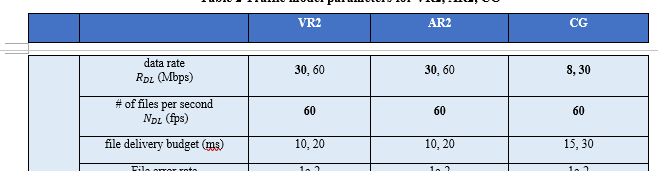 CompanyViewMTKWe prefer to have one value for each application to limit simulation effort.VR, AR: 10ms  CG: 15msXiaomiWe prefer to the same PDB for all applications, e.g. 10ms.CompanyViewOppoProposal 5: For VR2/AR2/CG evaluations, consider the following typical DL rates90Mbps45Mbps24Mbps12Mbps. HuaweiObservation 1: For 4K VR video at 60fps, the bitrate would be about 60 Mbps. For CG, the bitrate would be about 35Mbps.CATTObservations 1: For the basic 4K VR video, the average bit rate would be 63Mbps per eye for the independent VR video streaming and 116Mbps for dual-eyes streaming.  The new VVC codec would have addition 30-50% better compression ratio. MTK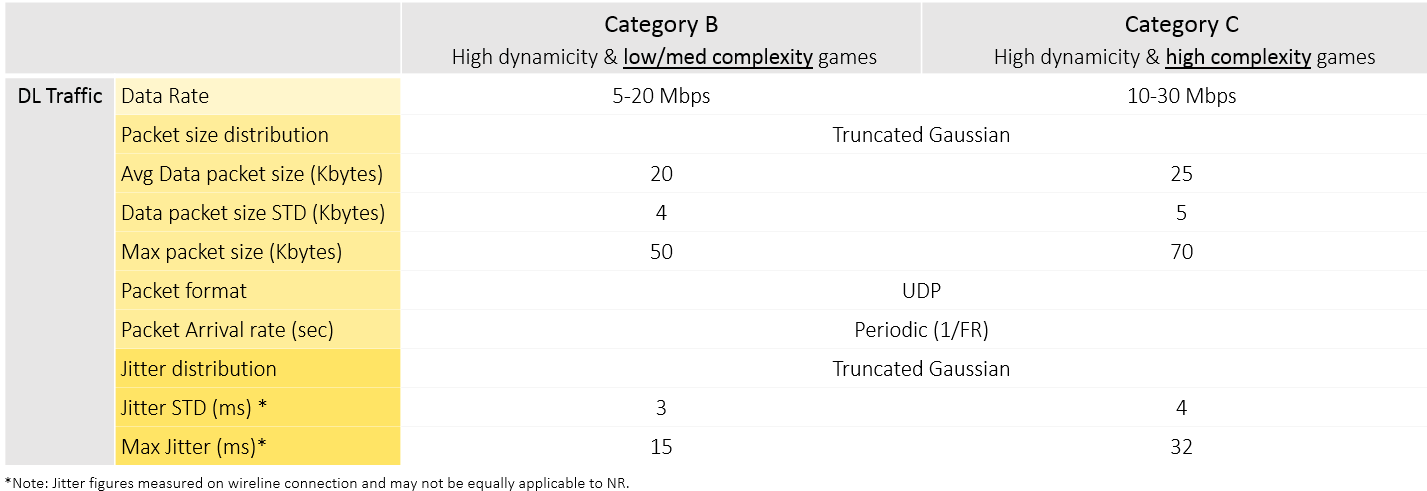 Table 3: Cloud gaming traffic parametersQC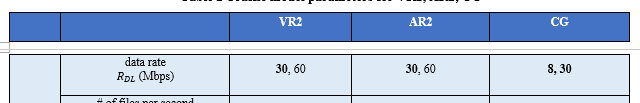 CompanyViewOPPOIt seems the values in Proposal 8 are the media bitrates suggested by SA4. However, in S4aV200632 or S4aV200640 (included in the SA4 LS), the bitrate in RAN should be 1.5 times of media bitrate.  Thus, the above values should be changed to 30*1.5, 60*1.5, 8*1.5, 30*1.5.  I copied the corresponding part as below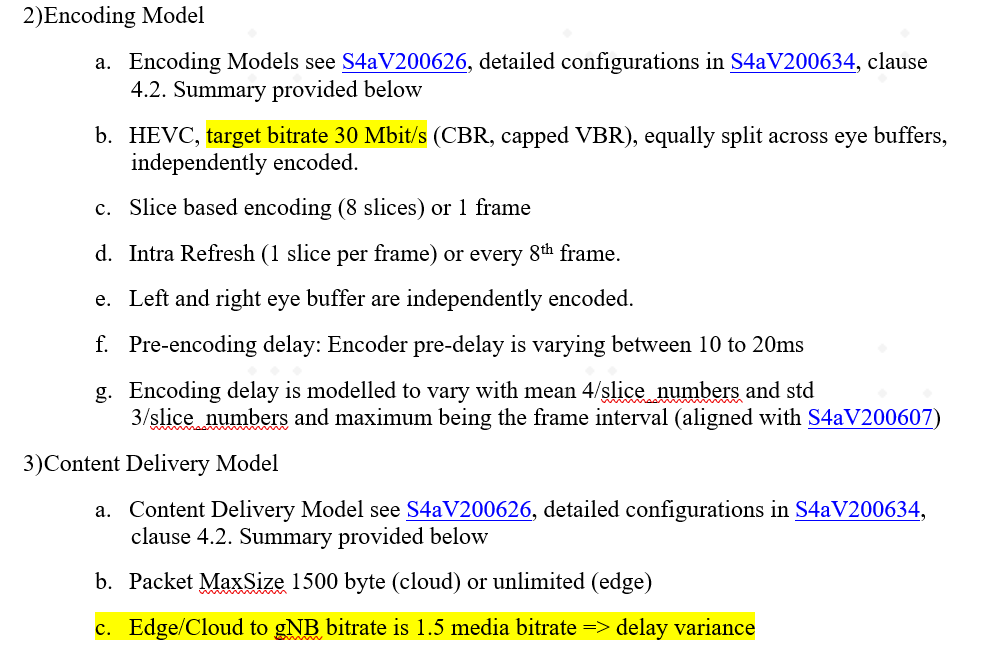 MTKWe prefer to have one value for each application.AR/VR: 60 MbpsCG: 30 MbpsXiaomiWe also prefer to a single value for each application, 30 for CG and 60 for AR/VR.. CompanyViewHuaweiProposal 11: The following general traffic model is considered for the XR and CG:#M data streams for DL and #N data streams for UL, where each data stream has separateInterDigitalNumber of data streams: [Configurable number of streams, configurable traffic parameters common to all streams] (e.g. isochronous multi-stream with bounded latency)MTKProposal 5: traffic model shall take into account different traffic types and possibly differentiated frames within the same application, in both UL and DL directionsAppleProposal 2: In RAN1 study, data flows with different QoS requirements in XR study should be modeled separately.  CompanyViewOPPOWe support single traffic flow in the simulation. If there are multiple traffic flows with different QoS requirements, should the NW differentiate different flows and optimize the scheduling? The performance will heavily depend on the implementation of QoS-aware scheduling. As a result, it will be difficult for a fair comparison. For example, if one result show better performance flow A and worse performance for flow B compared to another results, what’s the conclusion we can made based on these two results.On the other hand, multiple traffic flows will require additional efforts for evaluation/simulation.MTKFor DL, we suggest to model two streams:1. DL stream 1: I frame in V-trace 2. DL stream 2: P frame in V-trace FFS: Different QoS (PER and PDB) requirement for I/P frameFFS: FoV v.s. non-FoV streamsFor UL, we suggest to model three streams for AR:1. Gaming command trafficInterval: 8 ms Size: 61 bytes2. Background trafficInterval: 170 msSize:  360 bytes3. Video traffic (1080x720, 30 fps)Interval: 33 msSize: 10k bytesFor UL, we suggest to model two streams for CG/VR:1. Gaming command/pose informationInterval: 4 ms Size: 61 bytes 2. Background trafficInterval: 170 msSize:  360 bytesFFS: Different QoS (PER and PDB) requirement for different UL streamsXiaomiWe support to use a single traffic flow in the evaluation. For audio and data traffic, it has much lower data rate compared with video traffic. CompanyViewvivoProposal 6: Adopt random offset for modelling traffic arrival offset among UEs per cell.Proposal 12: For statistical XR traffic model, the following two traffic source types can be considered for evaluation, assuming frame rate is X FPS.Traffic source type 1: every 1/X s, the packets of both eyes arrive at the same time for each frame. Traffic source type 2: every 1/(2*X) s, the packets of left eye and right eye arrive in turn, e.g. the packet of left eye arrives at odd frames, while the packet of right eye arrives at even frames.Proposal 13: For DL/UL packet arrival time relationship, following options can be considered,Option 1: DL and UL packet arrival times are independently modelled. Option 2: DL and UL packet arrival times are correlated, e.g. the uplink pose information triggers the corresponding downlink traffic, where the interval between DL and UL packet arrival times may be uniform or subject to a certain distribution.ZTEAccording to [7], traffic modeling for both eyes could be considered for the case of split rendering. In this case, we believe eye staggering should be considered and modeled since packetization based on smaller packets could be used to model the case of packets for both eyes arriving at the same time.EricssonTraffic arrival time offset among XR users needs to be included, e.g., random offset with the simple uniform distribution of [0 1/FPS] where FPS is a frame refresh rateQCTraffic start offset: different users could have different traffic start offset, which shifts the actual file arrival times of each UEInterDigitalFor the evaluations of capacity, both random offset and uniform offset can be considered.CompanyViewOPPO1. We support to consider the case of interleaved two eye buffer model. We prefer to reuse the above modelling except that the bitrate is 50% of that in section 2.2.52. We prefer to evaluate DL and UL independently. However, we also can live with the joint evaluation of DL and UL if majority companies support it. MTK(i) No need to evaluate two eye buffers because we do not see the need in RAN1 unless the two buffers are staggered and this could be possibly useful for better capacity. Also, V-trace provided by SA4 does not have L/R information.(ii) uniform random offset from 0~16.67ms(iii) Interesting idea but how to model this dependency is FFSXiaomiWe support to use separate evaluation for UL and DL.SourceViewOppoProposal 6: For VR2/AR2/CG evaluations, RAN1 doesn’t need to consider the UL traffic and only evaluate the DL traffic in the NR system. VivoTable 7. UL traffic model for media serviceProposal 14: For UL media services, the traffic model in Table 7 is considered as the starting point for the evaluation of AR case.Table 8. UL traffic model for interactive/pose servicesProposal 15: For UL interactive/pose services, the traffic model in Table 7. UL traffic model for media serviceProposal 14: For UL media services, the traffic model in Table 7 is considered as the starting point for the evaluation of AR case.Table 8 is considered as the starting point for XR and Cloud Gaming evaluation.InterDigitalProposal 3:    The configurable parameters in the generalized XR traffic model for UL transmissions are:Traffic arrival distribution: [Quasi-periodic with configurable inter-packet arrival rate] (e.g. 60 to 500Hz)Traffic file distribution: [Uniform distribution with configurable packet size] (e.g. 30 to 250B)Number of data streams: [Configurable number of streams, configurable traffic parameters common to all streams] (e.g. single/multiple streams with bounded latency)Traffic parameters of each data stream: [Configurable data rate, latency and reliability] (e.g. 500kbps, 10ms, 10E-04 PER)XiaomiProposal 1: Periodic traffic can be assumed for the DL and UL traffic of the VR serviceAppleProposal 1: It is key to include uplink traffic with substantial throughputs in the study of AR2. Proposal 3:In the traffic model for XR, multiple data flows (e.g. for audio and video) for each direction (DL or UL) are generated for a UE; Each data flows can be configured separately withPeriodicityPacket size distribution (e.g. fixed or following a distribution)Data flow specific latency and reliability requirementsProposal 4:For XR conversational, for each data flow, the following can be configured separately:PeriodicityPacket size distribution (e.g., fixed or following a distribution)Data flow specific latency and reliability requirementsdownlink traffic includes the following data flows:2D video Audio Data stream uplink traffic includes the following data flows:Video + DepthFront facing Camera3/6 DOF PoseAudioData stream QCProposal 3: RAN1 supports the following statistical model for pose/control traffic in UL for XR evaluation.Data rate is given.File is generated periodically.File size is fixed.Proposal 4: RAN1 supports the following statistical model for scene update traffic in UL for XR application.Data rate is given.File is generated periodically.File size is random following truncated Gaussian distributionFile need to be transmitted within file delay budgetCompanyViewOPPOWe are ok with the evaluation of UL traffic if majority companies support it.MTKPeriodicity: 4 ms Packet size: 61 bytesPDB: 10msXiaomiWe prefer to a single periodicity value 4ms. Agree with others.CompanyViewOPOOWe have the similar comment as for DL traffic that 120fps should be included for better future-proofMTKVideo (scene) traffic (1080x720, 30 fps)Interval: 33 msSize: 10k bytes (2.4Mbps)PDB: 40msAgreement 6: System capacity is defined as the maximum number of users per cell with at least X % of UEs being satisfied.X=90 (baseline) or 95 (optional)Other values of X can also be evaluated optionallyNote: The exact ‘satisfied’ requirements will be discussed separatelyFFS: how to calculate the percentage of satisfied users across multiple drops of simulationsCompanyViewFutureWeiProposal 7: The capacity is defined as the maximum number of users that can be supported with percentage of users that satisfy both latency and PER requirements above a threshold (e.g., 90%)OppoProposal 9: For each identified traffic/service, whether a UE is satisfied or not is not determined based on the following tuples, where the detailed values is to be determined based on the traffic models.  DL: {Data rate, Packet Delay Budget, Packet Error Rate}UL: {Data rate, Packet Delay Budget, Packet Error Rate}Proposal 10: For each identified traffic/service, the following results are provided CDF of achievable data rateCDF of packet delayHuaweiProposal 7: RAN1 needs to identify a KPI that can reflect the user experience in XR and CG servicesThe identified KPI can reflect the impact of network transmission on the user experience.The identified KPI can be calculated with RAN available information.Proposal 8: The identified KPI can be calculated with RAN available information, such as packet loss information, packet delay information, and some XR/CG source related information if they can be available within RAN.CATTProposal 8: For XR service evaluation, the latency could be defined as the delay budget of Air interface is 20%~25% of end-to-end latency requirement.Proposal 9: For XR service evaluation in RAN1, the reliability could be specified by mapping of end-to-end PER of XR service requirements to BLER in Uu interface.Proposal 10: For XR service evaluation, short term throughput, which is be defined as throughput of MAC PDU within delay budget, could be considered as the UPT of XR services.vivoProposal 3: A UE is regarded as satisfied if the packet error ratio measured for it is equal to or less than the given PER.Proposal 4: The following metrics can be considered for XR capacity evaluation,Percentage of satisfied UEsSystem capacityCDF of packet error ratio CDF of packet latencyCDF of user-perceived throughputResource utilizationProposal 5: Percentage of UEs being satisfied for each drop can be calculated separately, and then averaged over all the drops.Proposal 7: The user interaction delay can be used as a key metric for uplink capacity evaluation for uplink interaction and pose information traffic.Proposal 8: The number of satisfied users for interaction and pose information is defined as the maximum number of users per cell for which the A%-tile user interaction delay is equal to or less than the uplink PDB, where the threshould A% should be discussed and determined, when only interaction and pose information are modelled in uplink.ZTEUE is satisfied if the packet loss rate is less than 10-3 or 10-4 for VR2, AR2 and CG. Delay threshold for VR2 and AR2 is 60ms and delay threshold for CG is 80ms.Note: The packet loss rate for both left and right eye should be less than 10-3 or 10-4 if traffic for two eyes is consideredInterDigitalProposal 1: 	Given the XR applications, define user experience satisfaction by the percentage (70%, 90%) of achieved maximum throughput, which is derived from the traffic parameters of the XR application.  Proposal 2: 	Evaluate capacity for XR applications by analyzing CDF of UEs achieving an average throughput that is at least equal to the required throughput for the given XR application.MTKProposal 8: For XR/CG evaluation, if one frame is mapped to several packets (Ex. constant packet size), then the packet size, and mapping between PDB/PER and frame error rate/QoS needs to be further clarified.Proposal 9: For XR/CG evaluation, if one frame is mapped to one packet, a UE is satisfied if 99% files are delivered within packet delay budget (PDB) = 10ms. For requirements defined in SA2 LS S2-2009227 (5ms/99.9% and 10ms/99.9%), they can serve as optional (advanced) user satisfaction criterion.IntelProposal-2: Consider defining the following KPIs for capacity evaluations:Average data-rate requirementPacket delay statistics and Packet delay budget (PDB)Average packet error rate (PER) statistics and reliability requirementUser satisfaction ratioNokiaProposal 8: The percentage of satisfied users from a simulation campaign with N separate drops of M users is calculated for the NxM samples of user satisfaction. Proposal 9: Distinguish UL and DL KPIs and evaluations, allowing conclusions such as “Up to 10 XR devices running VR1 can be supported in a given scenario, while the corresponding UL traffic can only be supported for no more than 7 VR1 XR devices.”Proposal 10: Adopt the following definition for a satisfied UE: “A satisfied UE operates with target link reliability R under L latency bound rate.” The exact values for R, L can be determined after the traffic model and the use case are agreed.Proposal 11: Reliability is defined as a percentage of (DL or UL) packets delivered within a certain packet delay budget (PDB): fraction of (DL or UL) packets that have been correctly received within the preconfigured PDB with respect to the packets generated by the XR application during the simulation time. Proposal 12: Latency bound L is defined as a packet delay budget (PDB), where a packet delay is measured as the  difference between the time the packet is received at Layer-2 at the transmitter and the time when it is forwarded from Layer-3 at the receiver end to the upper layers. To facilitate the comparison of results reported by different companies, we propose to set the core network delay to zero.XiaomiProposal 3: Packet loss rate and delay can be used as the criteria to identify whether UE is satisfied.Proposal 4: DL capacity and UL capacity can be evaluated separatelySamsungObservation 3: System capacity for a XR application corresponds to a % of UEs for which a target data rate with a latency bound for the XR application is achieved.Observation 4: XR can re-use the definitions for system capacity and % of satisfied UEs used in URLLC.Proposal 9: PDCCH blocking is part of the XR SI in the evaluation of the latency KPI.EricssonProposal 4: The fraction of satisfied users subject to frame latency bound with a reliability target should be considered as the main system performance measure. Proposal 5: Latency and reliability metrics for XR use cases should be measured per application PDU but exclude latency and errors contributed by non-RAN aspects such as application, core network, and transport layer.Proposal 6: RAN1 should decide exact parameters for latency and reliability criteria further when ongoing SA WG4 XR study is finalized [3].  AppleProposal 4: propose a UE is deemed satisfied if the QoS requirements for all its data flows are met.QCProposal 2: For XR DL evaluation, use following performance metrics for evaluation.File error rate and a corresponding threshold (99%) to determine satisfaction of the quality conditionTransmission delayFFS: Percentage of damaged area and a corresponding threshold to determine satisfaction of the quality conditionProposal 3: For XR UL scene upload evaluation, use following performance metrics for evaluation.File error rate and a corresponding threshold to determine satisfaction of the quality conditionTransmission delayFFS: Percentage of damaged area and a corresponding threshold to determine satisfaction of the quality conditionProposal 4: For XR UL pose/control info evaluation, use following metrics for evaluation.Age of pose (AOP)CompanyViewOPPOSupport FL’s proposalMTKAgree on Proposal 13XiaomiAgree with FL proposal.